กรณีเกิด Runtime error ของรายงานในระบบ SAP ส่วนใหญ่เกิดในกรณีที่มีการ Run Data เป็นจำนวนมากในคราวเดียว ขอให้ส่วนงานใช้การ Run Background แทน การตรวจสอบรายงานตามปกติจากระบบ โดยมีขั้นตอนการดำเนินการ ตามรายละเอียดข้างท้าย		          ( จัดทำโดย ประวรรธน์  โรจน์ชัยวงษ์ )ระบุ T-CODE ที่ต้องการตรวจสอบรายงาน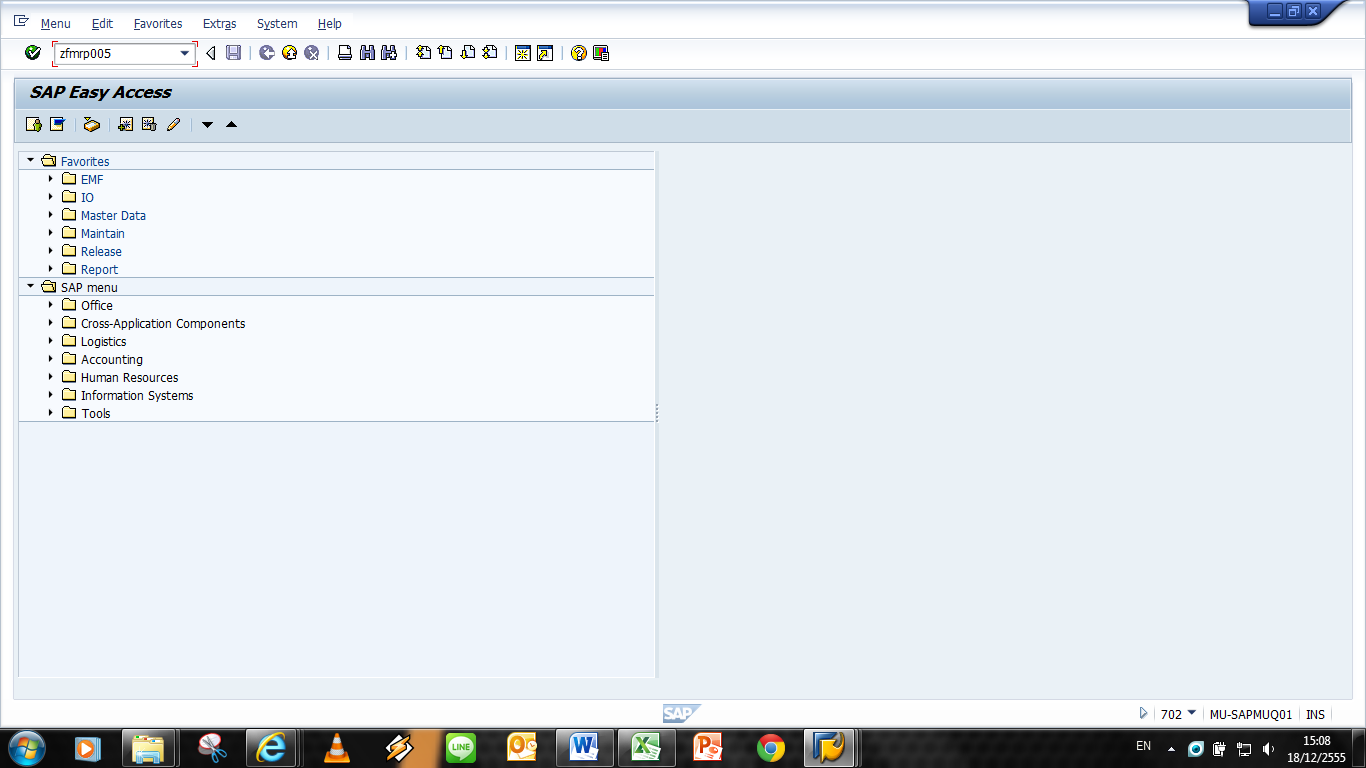 2. 	ระบุรายละเอียดที่ต้องการสอบถาม 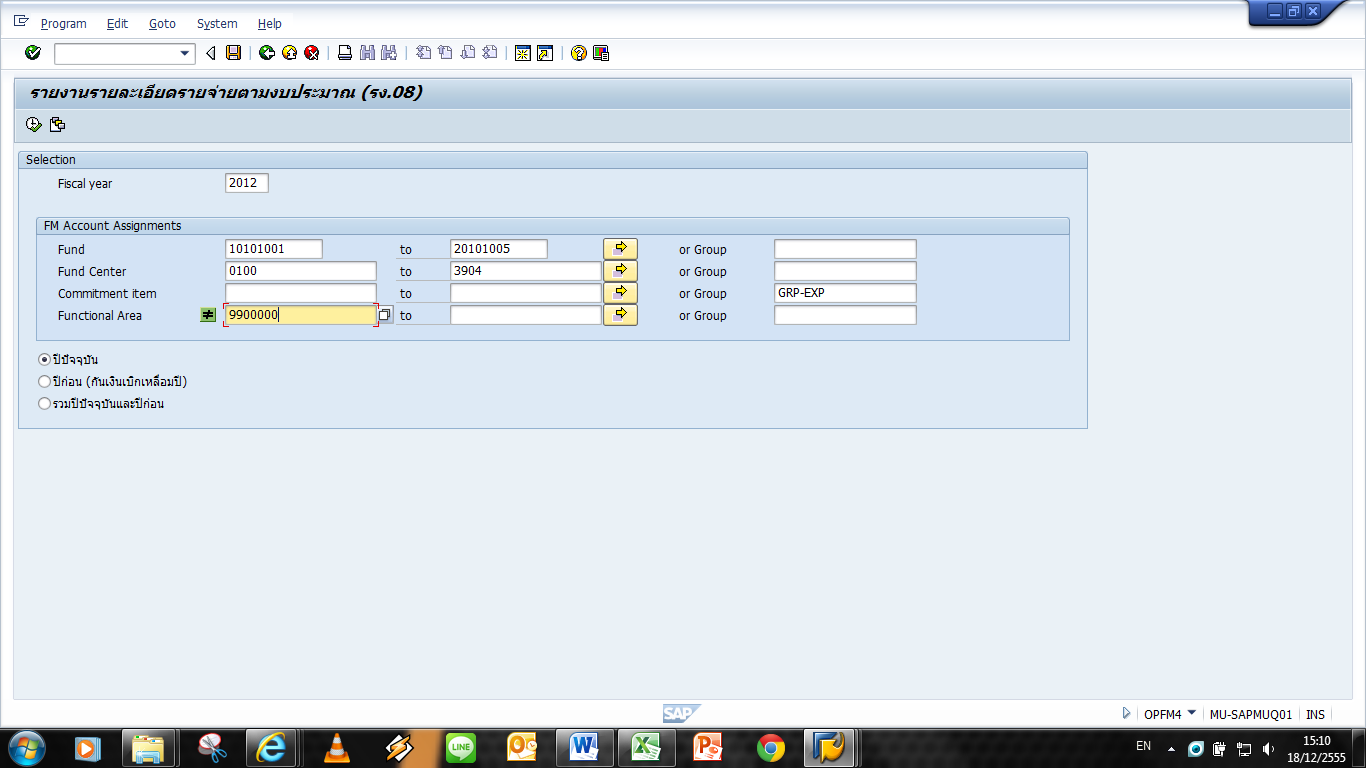 3. 	Click ที่ Menu  Program ---> แล้วเลือก Execute in  Background  หรือ   กด F9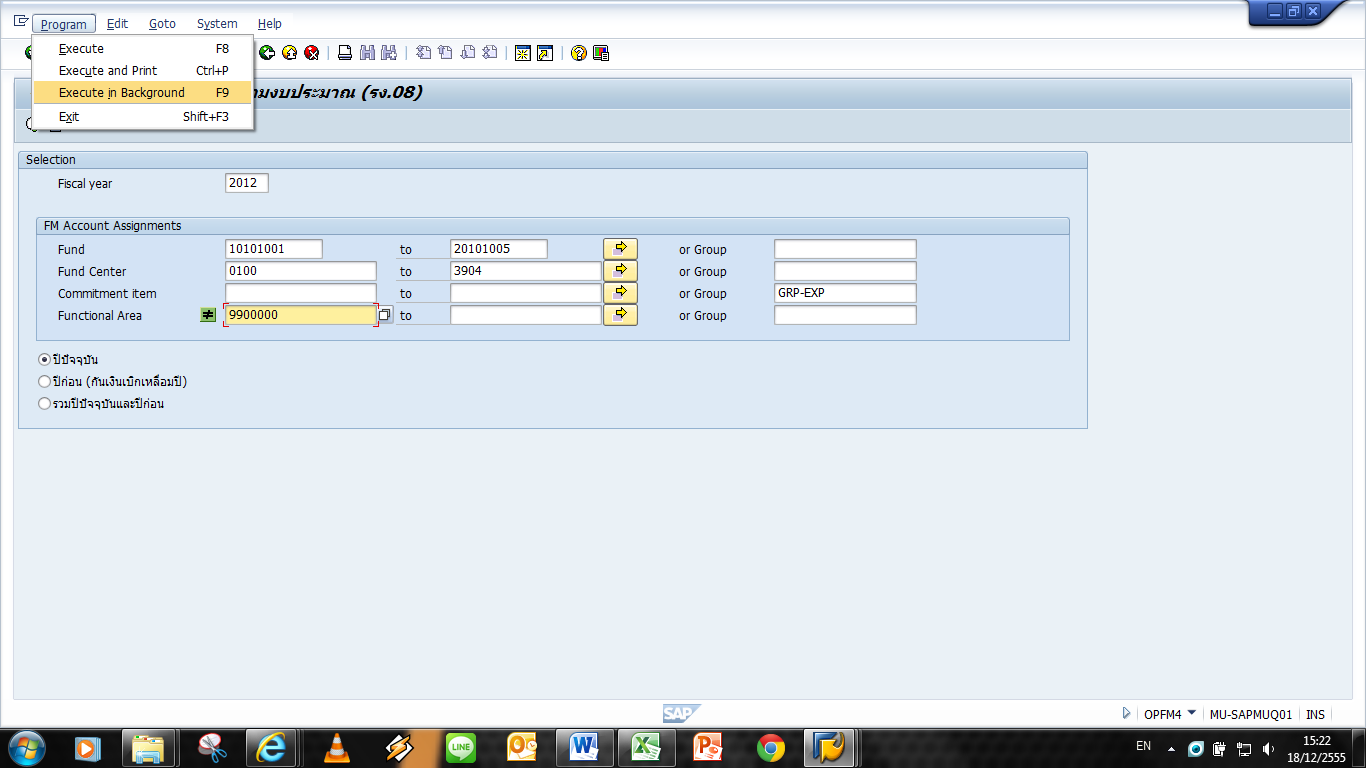 ในตัวอย่างจะระบุข้อมูล ตามหน้าจอ เพื่อให้ได้นำข้อมูลที่ Run Background เปรียบเทียบกับข้อมูลจริงที่ Run ได้จากระบบ ( ทำจบถึงหัวข้อที่ 4 )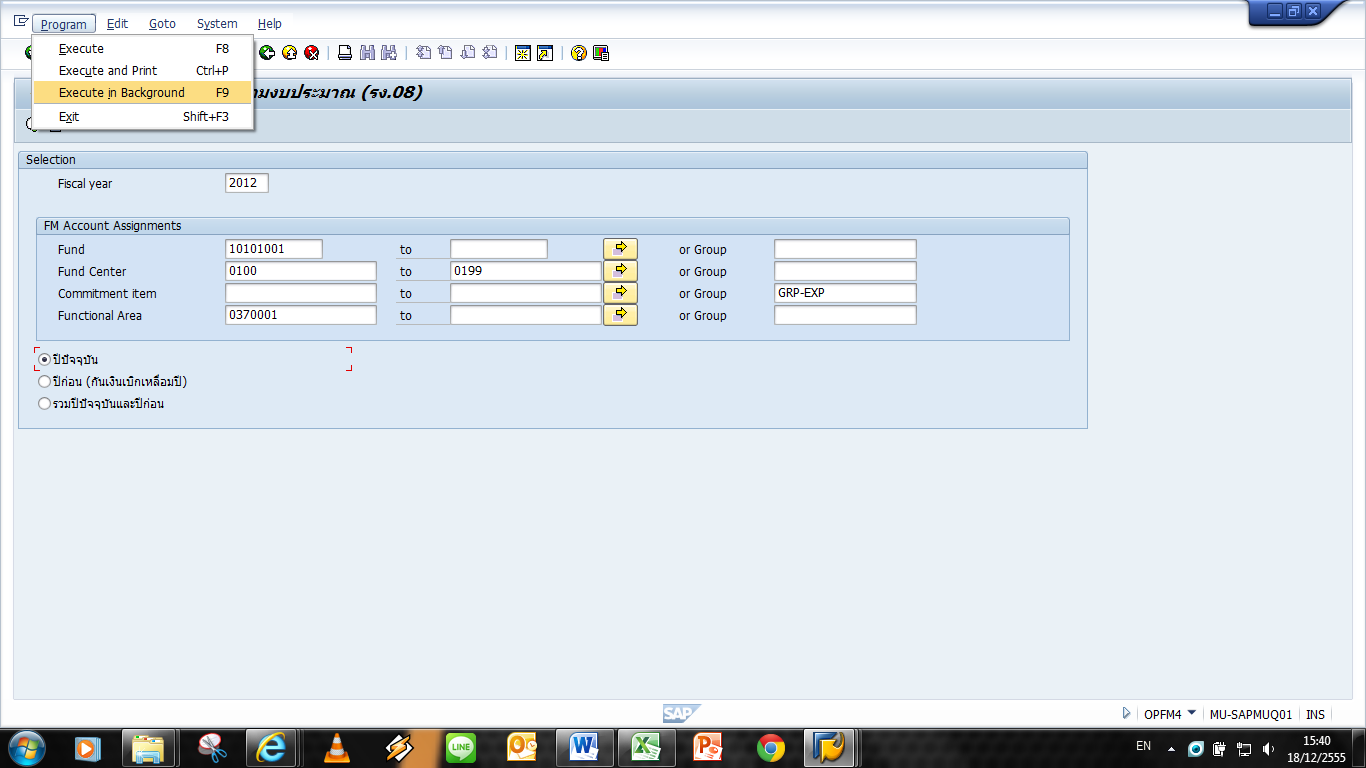 5. 	Click   เพื่อดำเนินการต่อ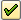 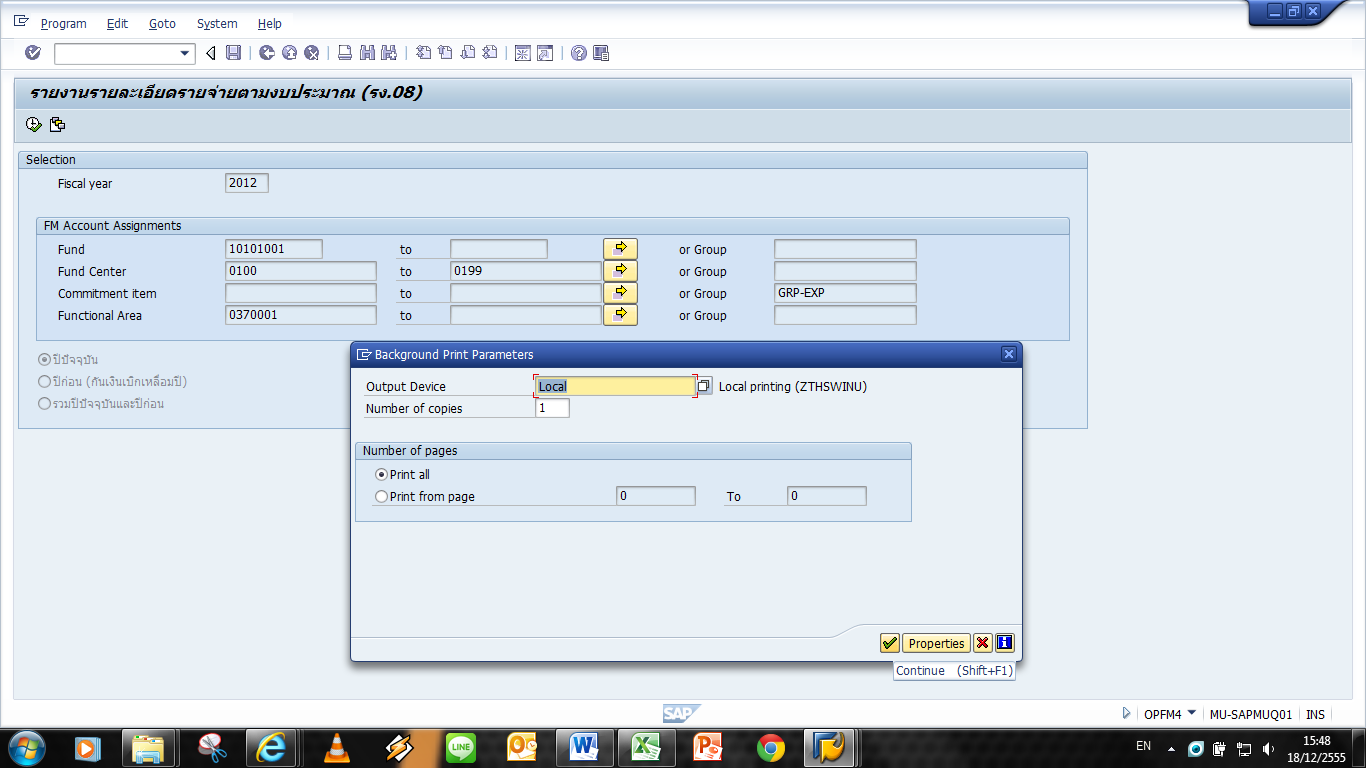 6. 	Click เลือก Option ในการ Run Background ( ตัวอย่างขอเลือก Date/Time ) เพื่อความสะดวกในการค้นหา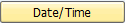 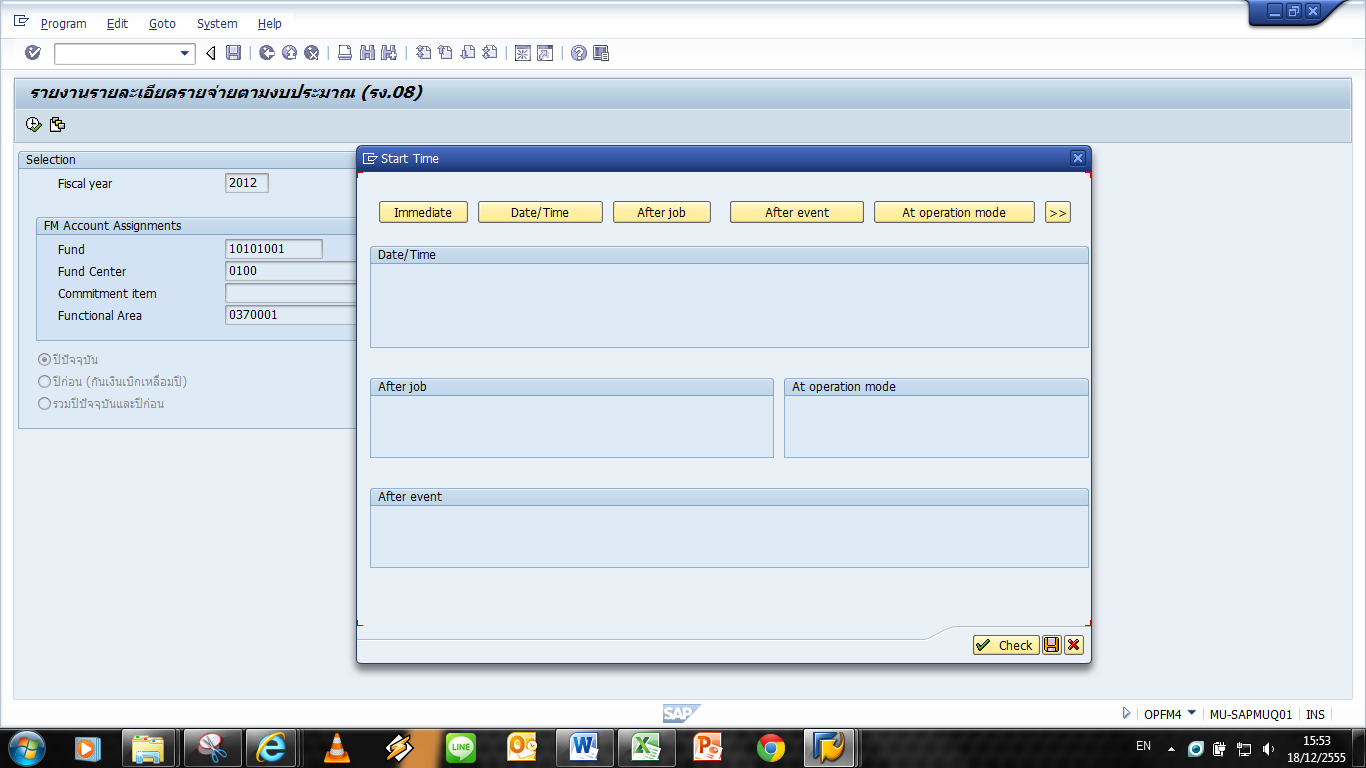 7. 	กำหนดวันที่ และเวลา ในการ Run Background 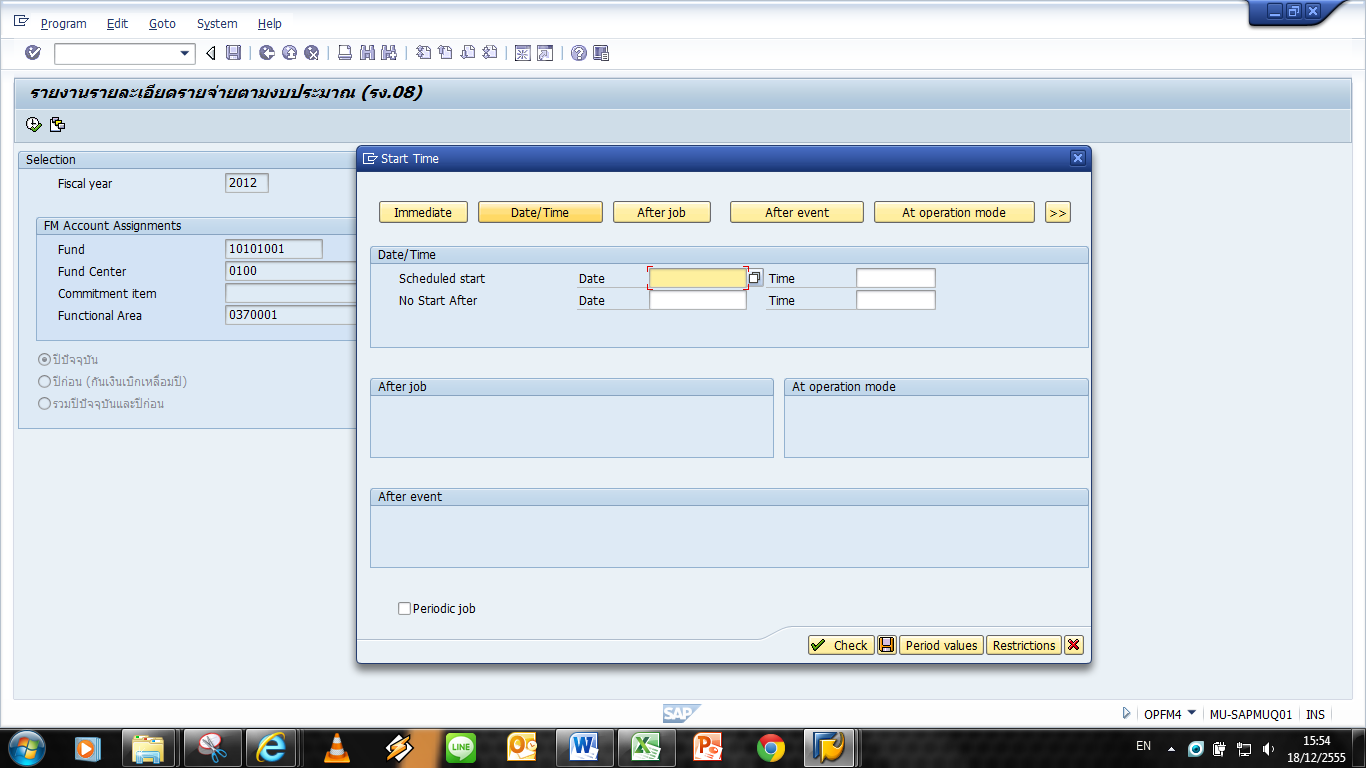  8.	Click เพื่อทำการบันทึกการ Run Background ในการออกรายงาน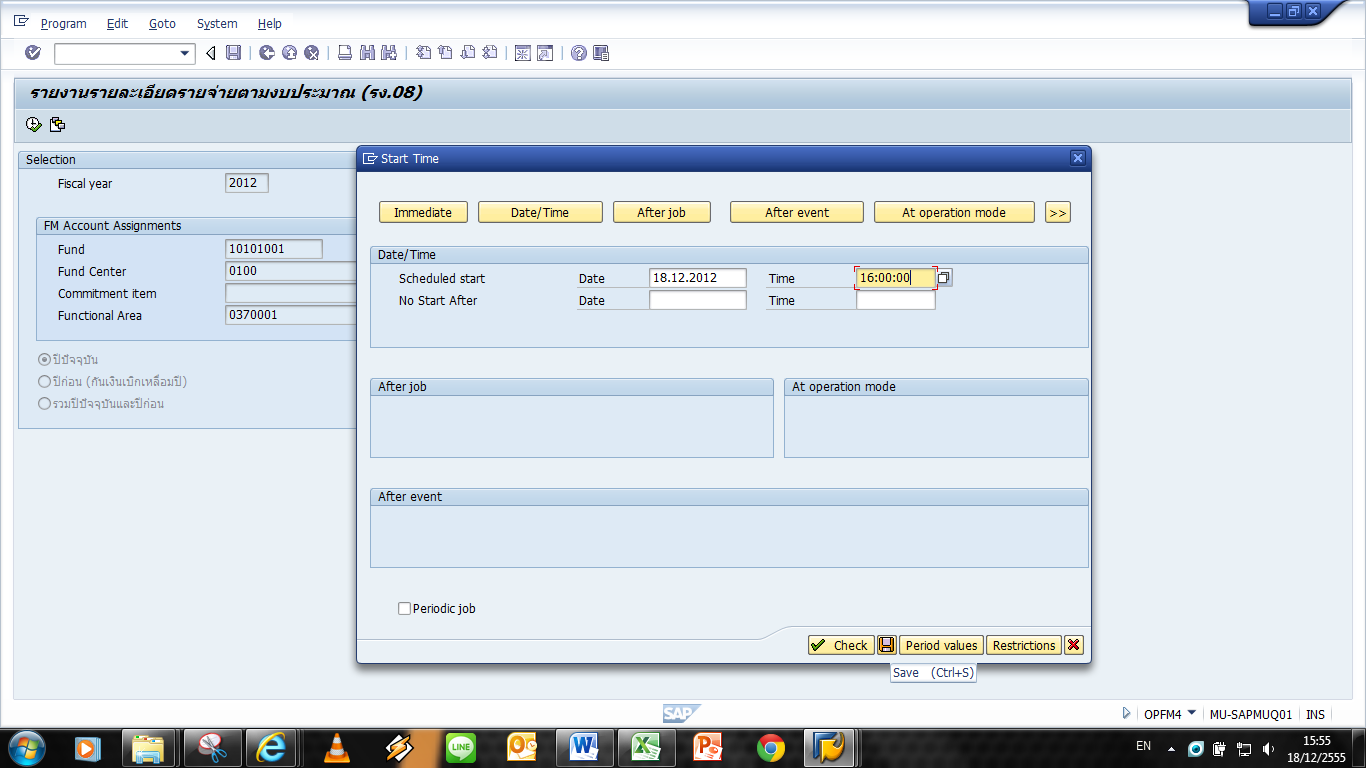 9.	การ Run Background ถูกบันทึกตามเงื่อนไขที่กำหนดเรียบร้อย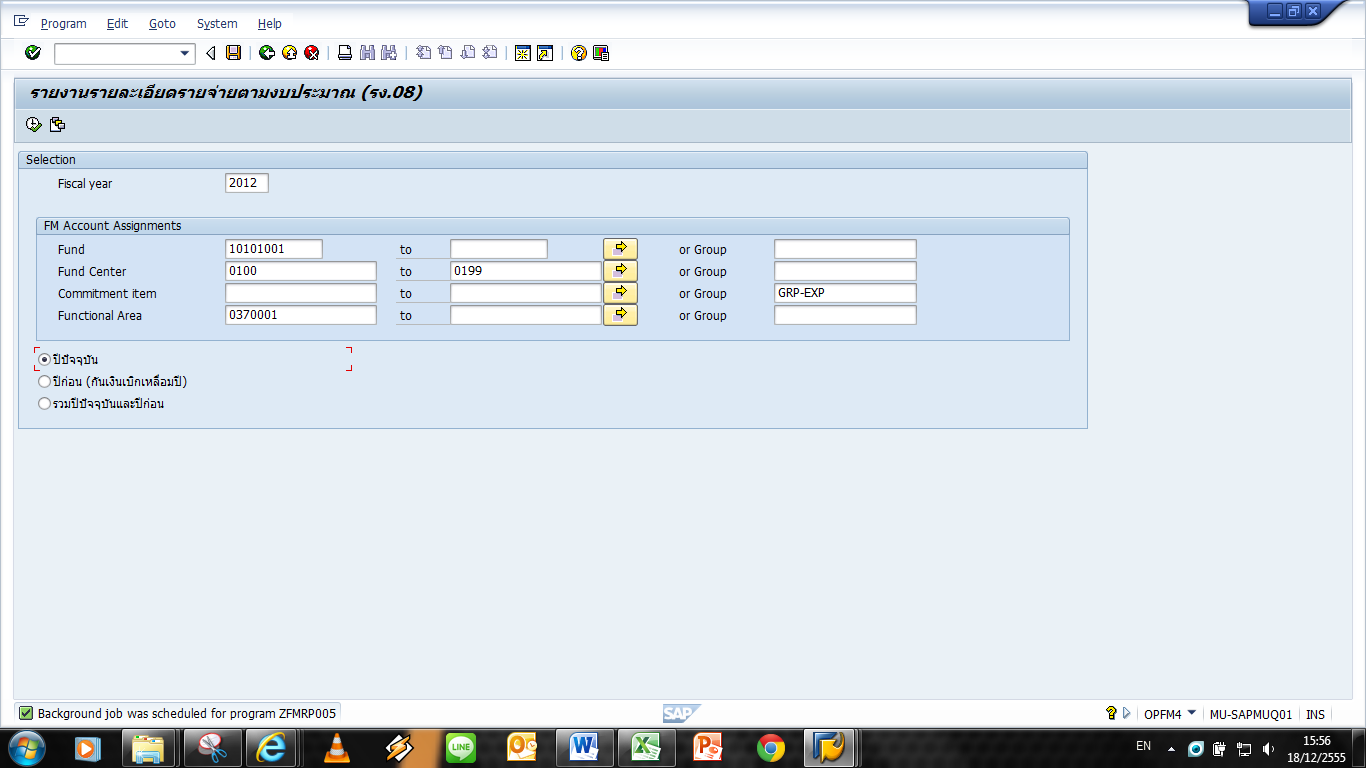 10.	ตรวจสอบการ Run Background ที่ T-CODE  “SP01” ( อาจใช้เวลานานประมาณครึ่ง-หนึ่งวัน )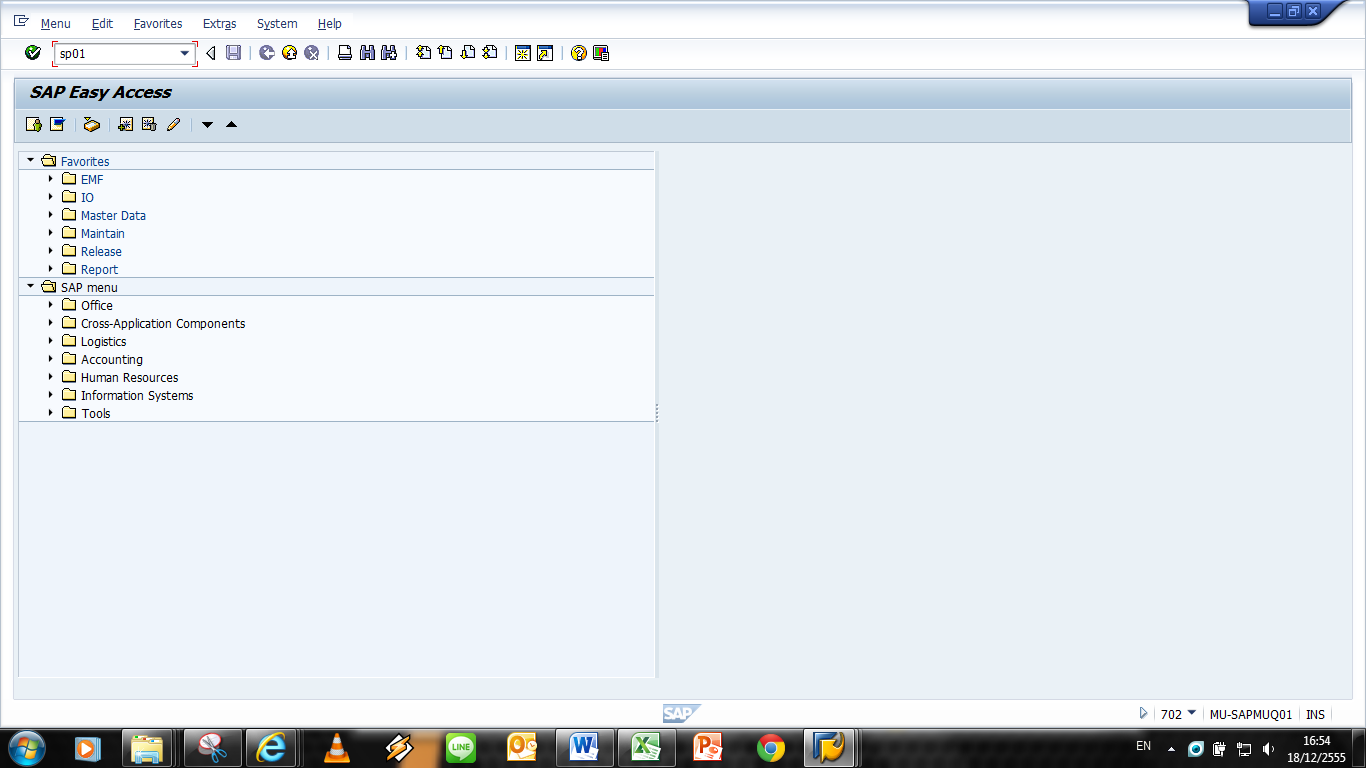 11.	ปรากฎหน้าจอ Output Controller ( หมายเลข Spool Request )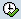 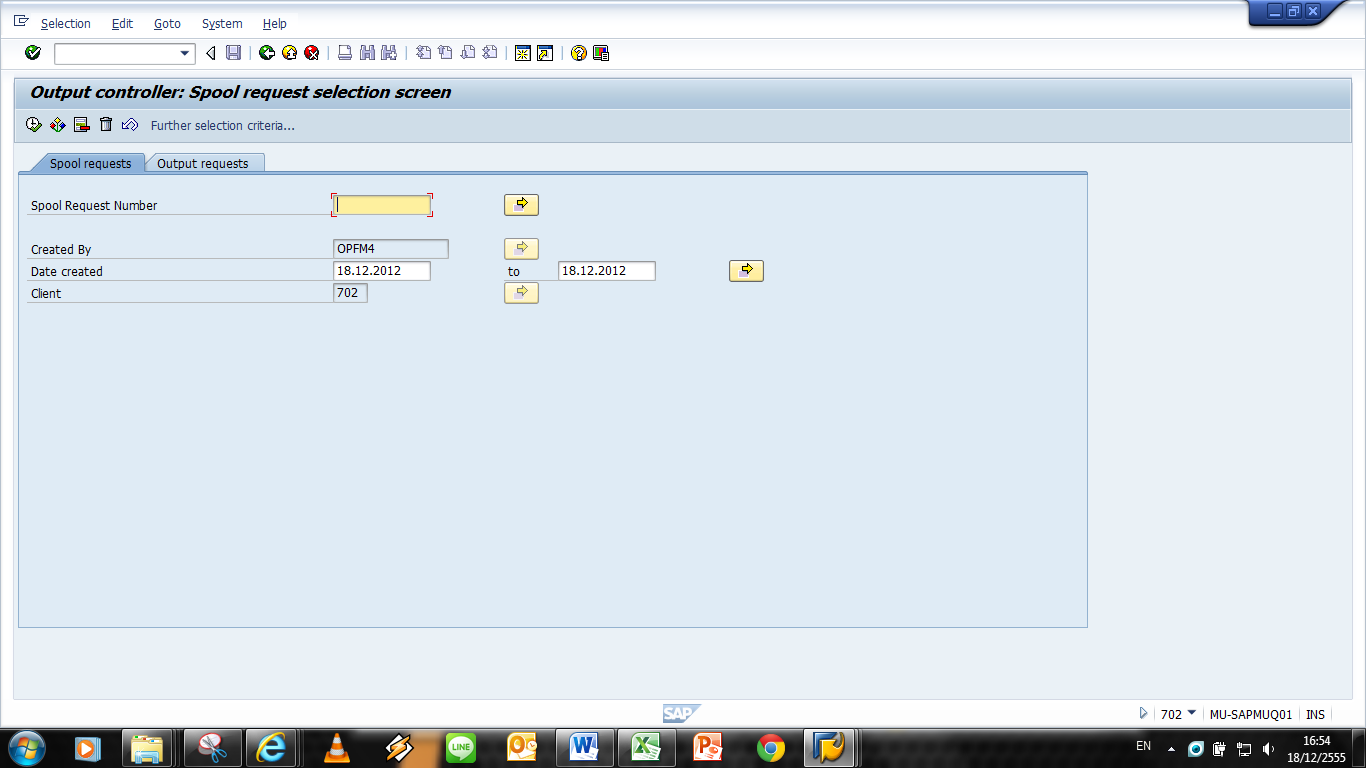 13.	ปรากฎหน้าจอ Output Controller ( หมายเลข Spool Request )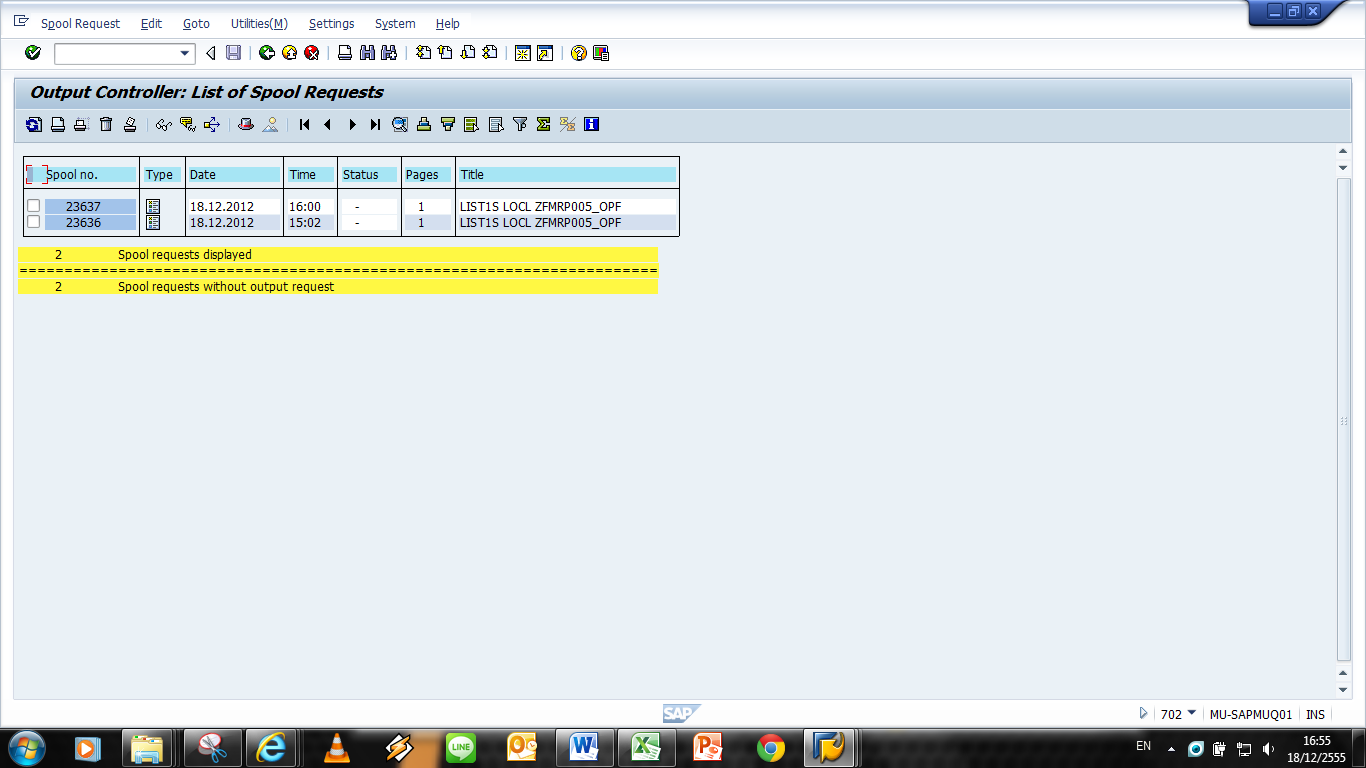 ข้อสังเกตในการเลือก Spool Request Number )ตรวจสอบจากวันที่ และเวลาที่กำหนดให้ระบบ ทำการ Run Backgroundตรวจสอบรายการ List Locl จาก หัวข้อ ( Title ) เพื่อดูชื่อรายงานที่ ทำการ Run Background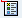 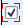 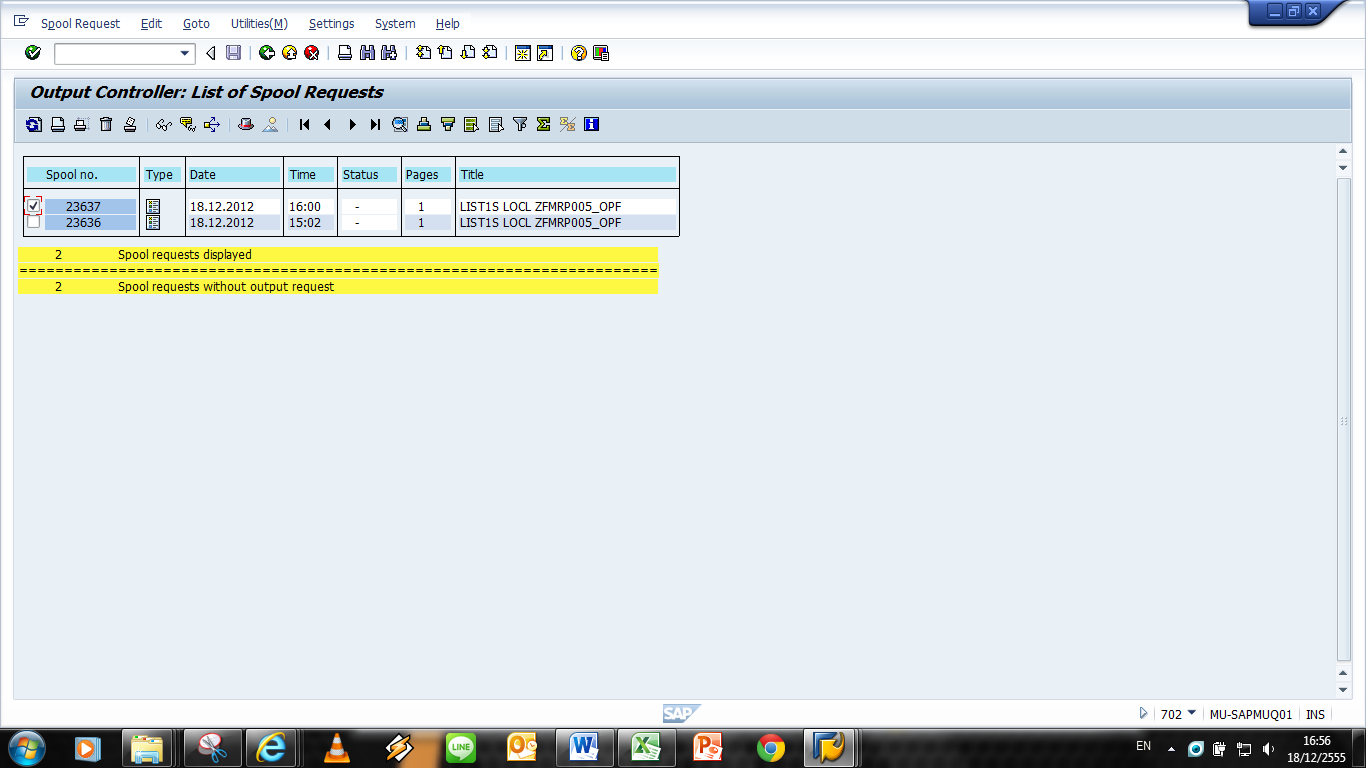 ปรากฎหน้าจอรายงาน ZFMRP005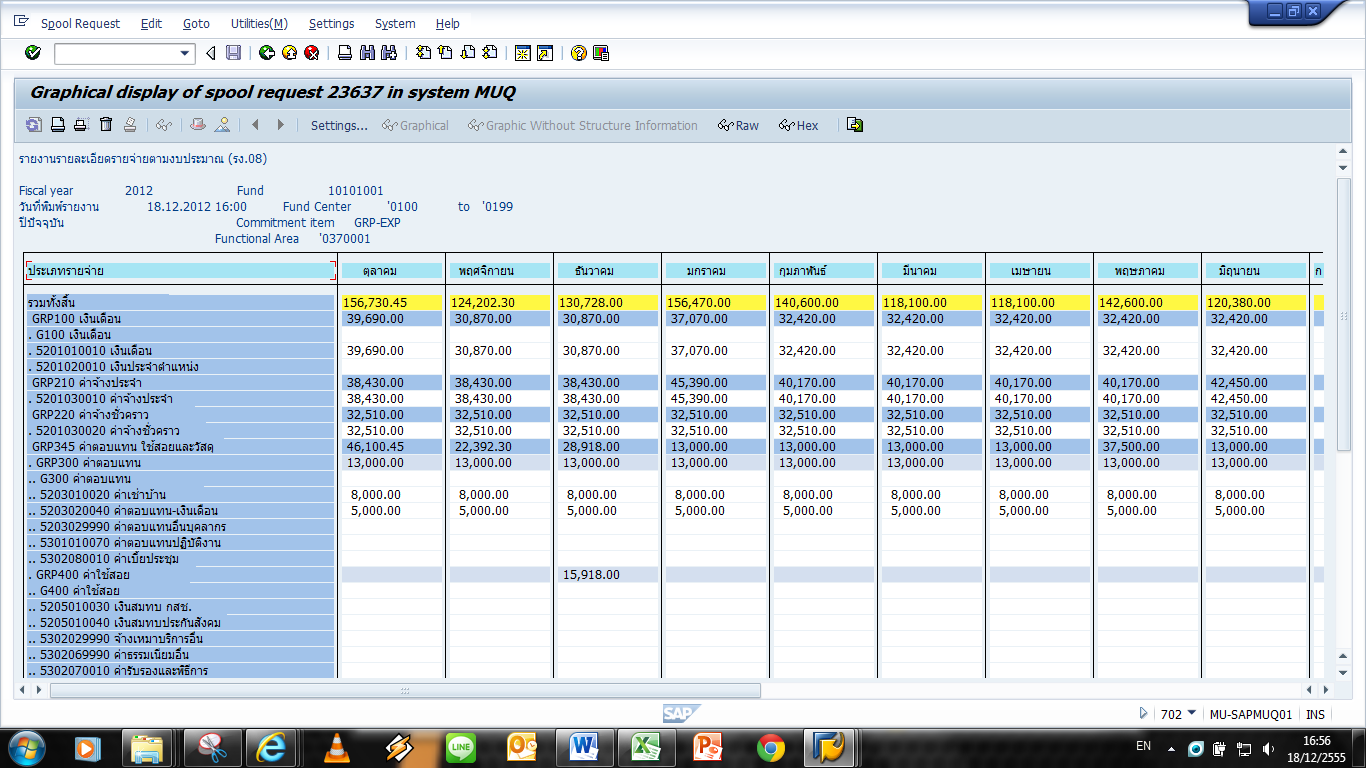 การนำข้อมูลออกมาในรูปแบบ EXCEL FILE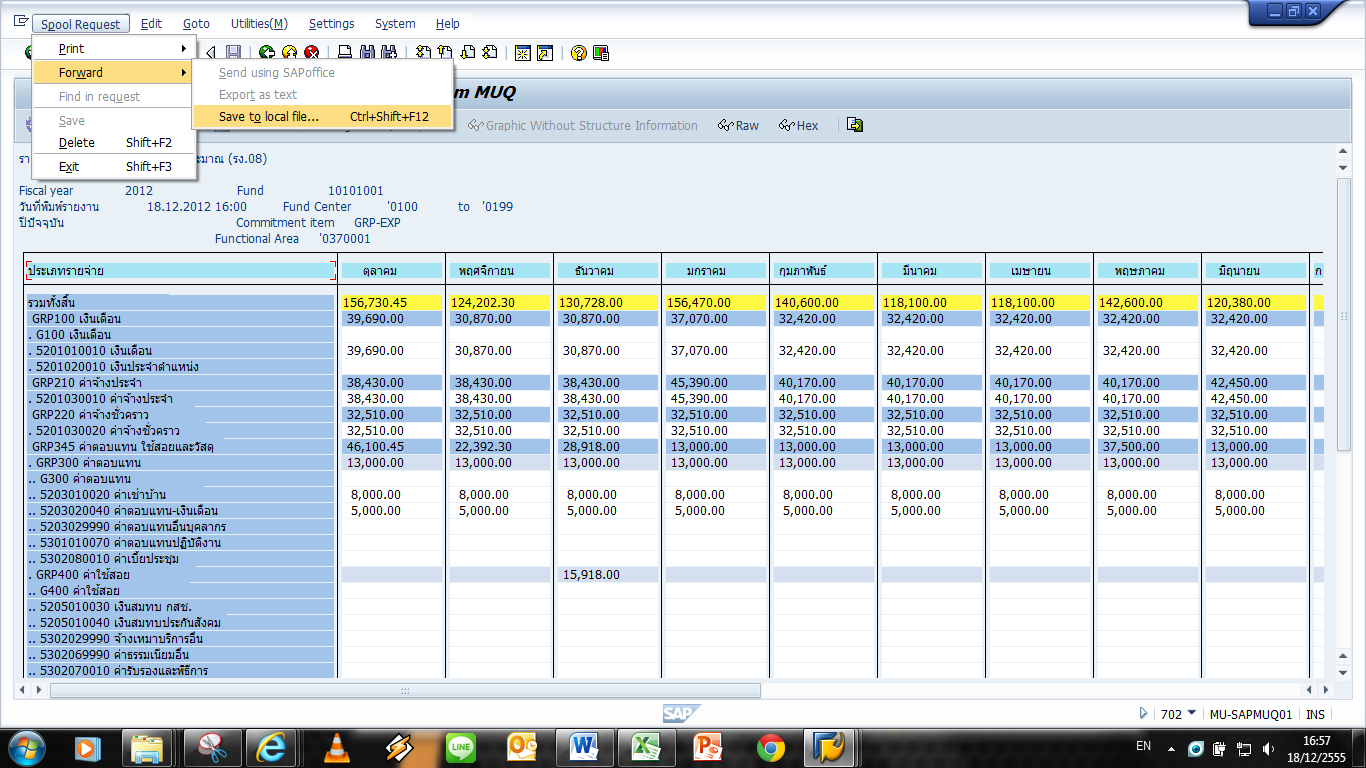 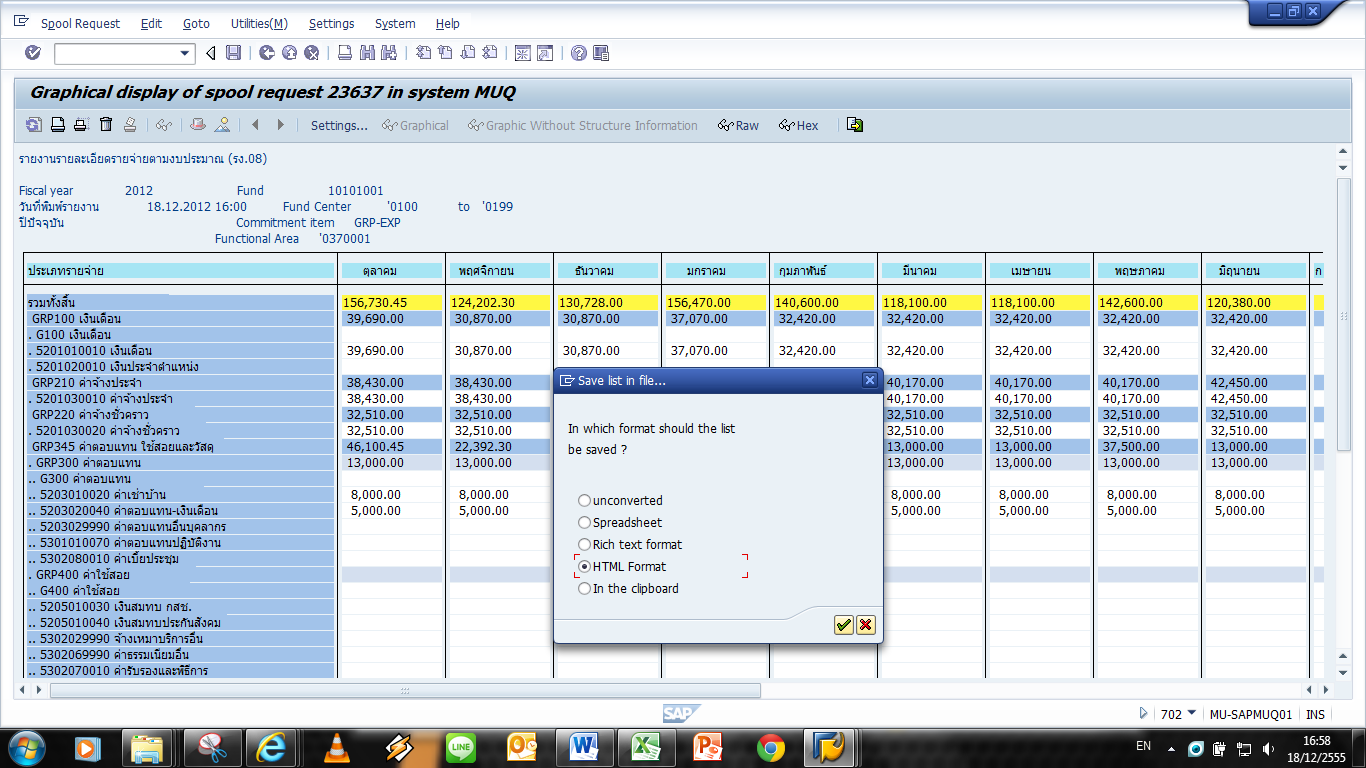 ปรากฎหน้าต่าง Graphical display of spool เพื่อที่จะทำการบันทึกข้อมูล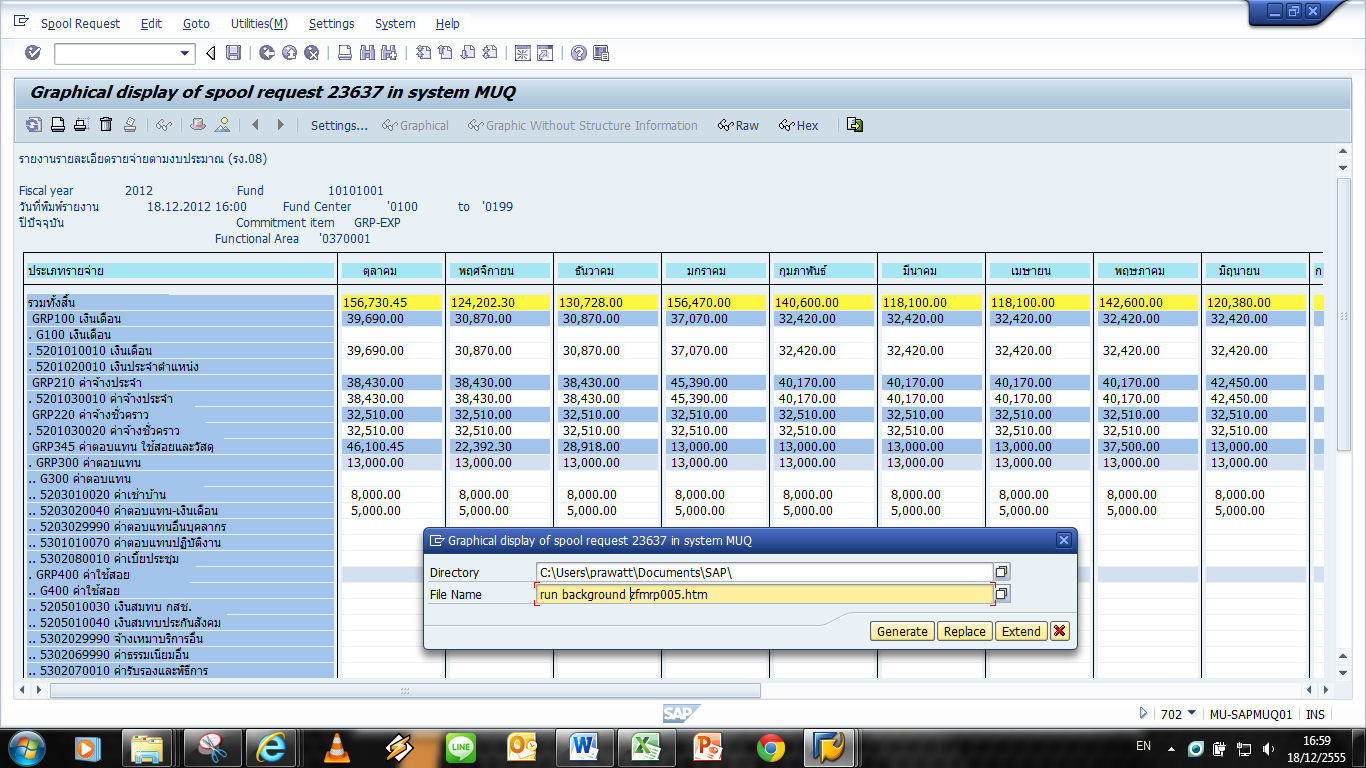 การเปิดข้อมูลในรูปแบบ EXCEL FILE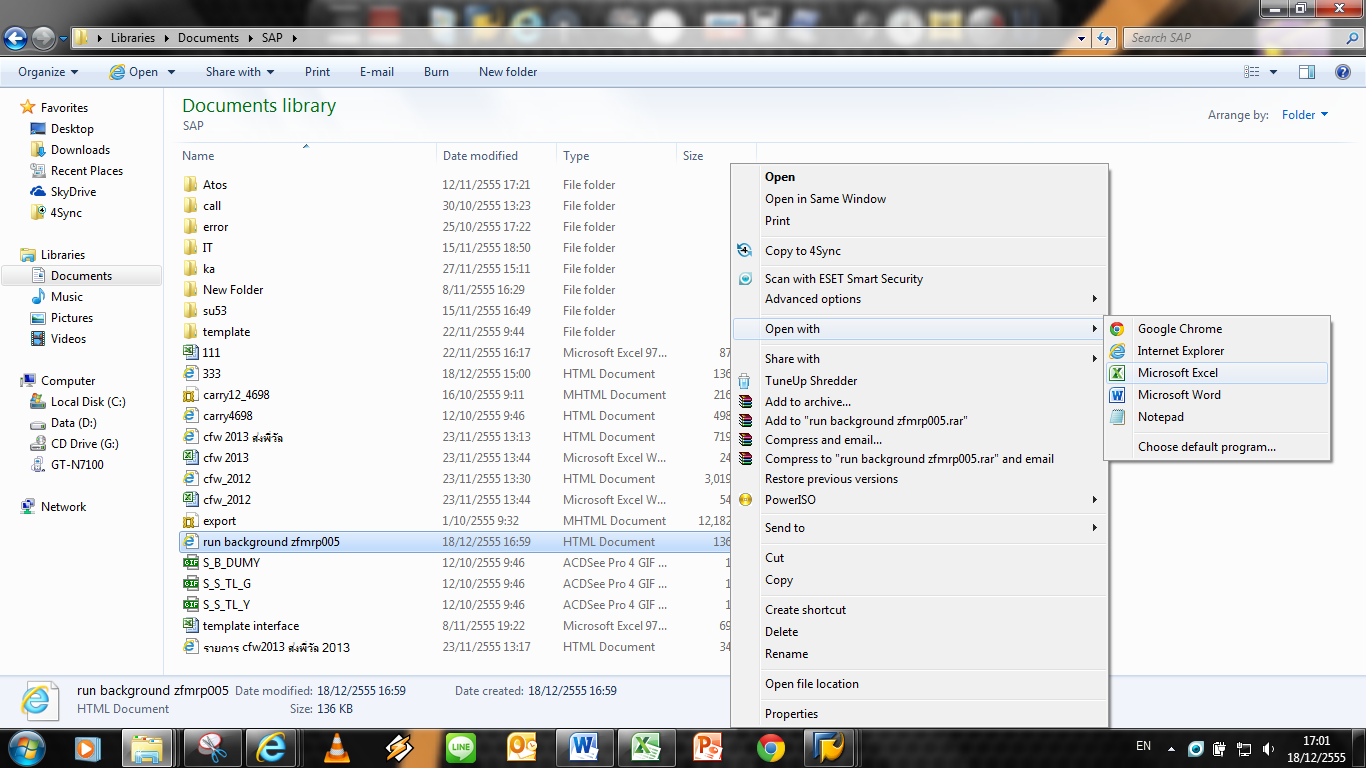 ได้รูปแบบรายงานที่เป็น  EXCEL FILE ในภาพของ HTML ถ้าหากต้องการบันทึกจะต้องเปลี่ยนนามสกุลเป็น .XLS หรือ .XLSX ก่อน แต่อย่างไรก็ตามสามารถดำเนินการจัดรูปแบบทุกอย่างได้ตามปกติของโปรแกรม EXCEL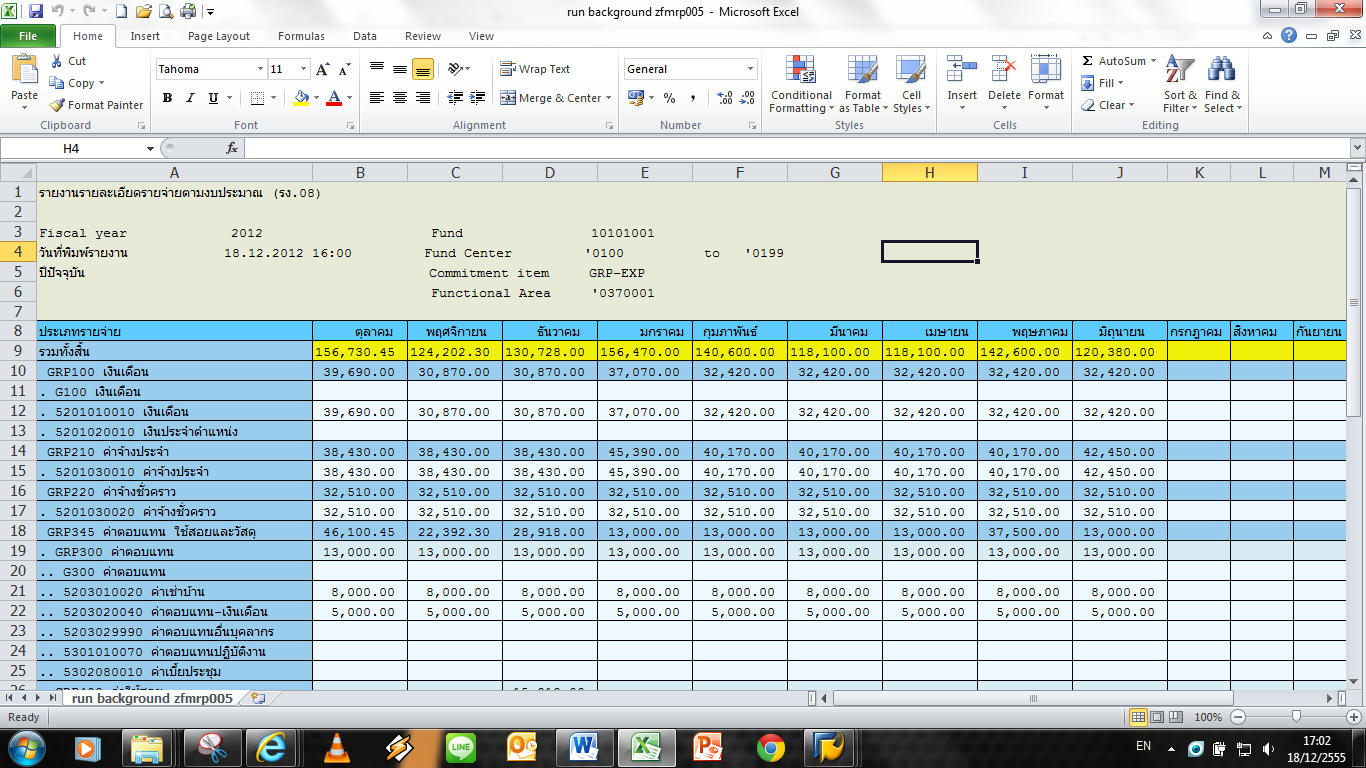 เปรียบเทียบผลของรายงานที่ Run Data ตามปกติ กับการ Run Background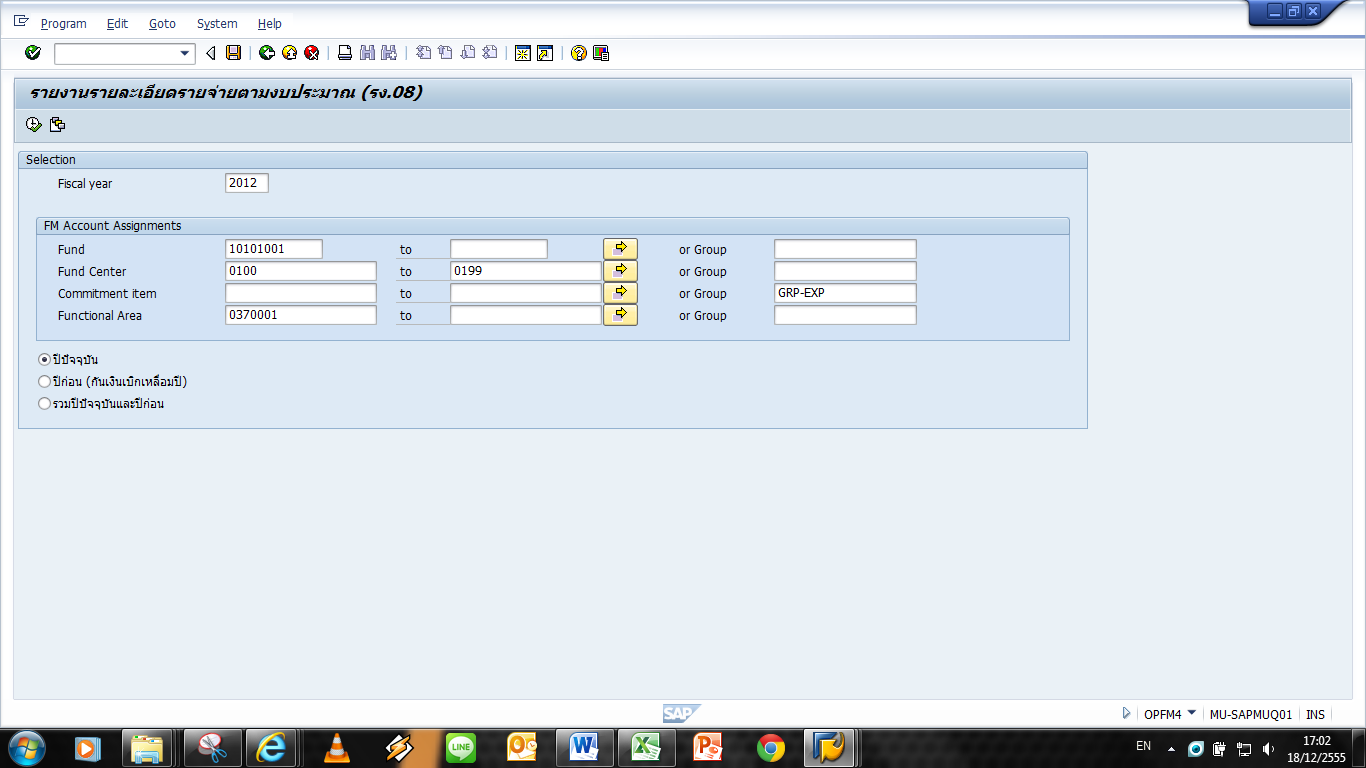 รายงานที่ได้ ผลออกมาถูกต้องตรงกัน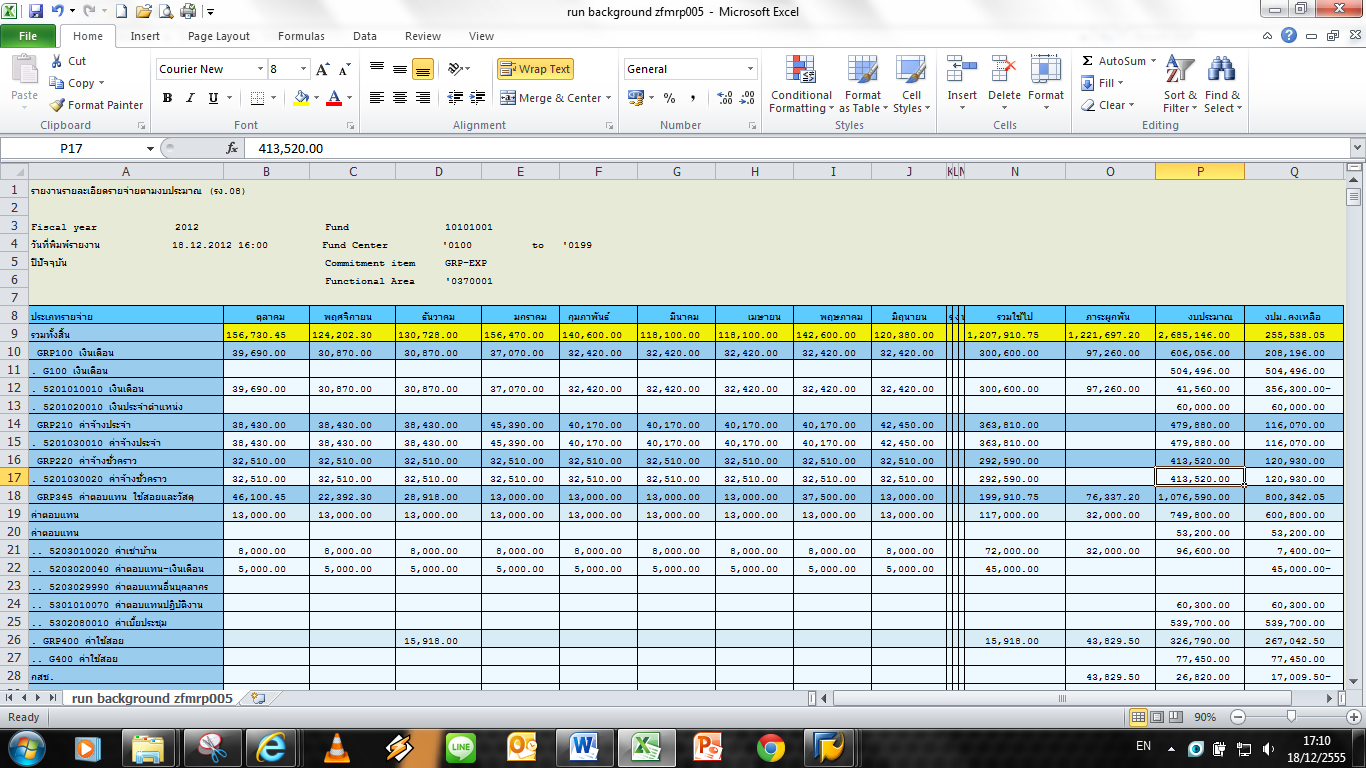 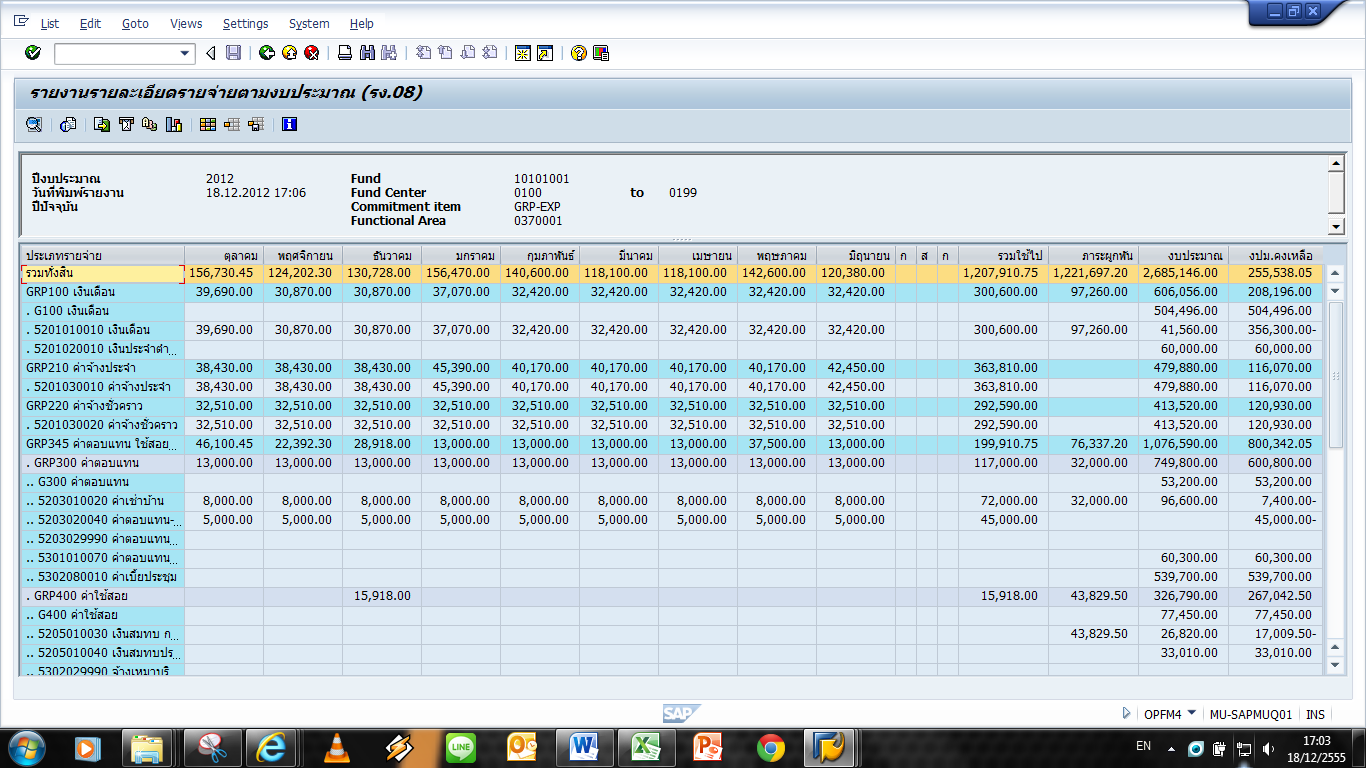 